СБОРНЫЕ АВТОБУСНЫЕ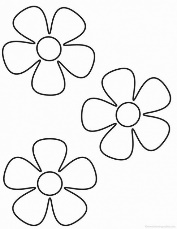 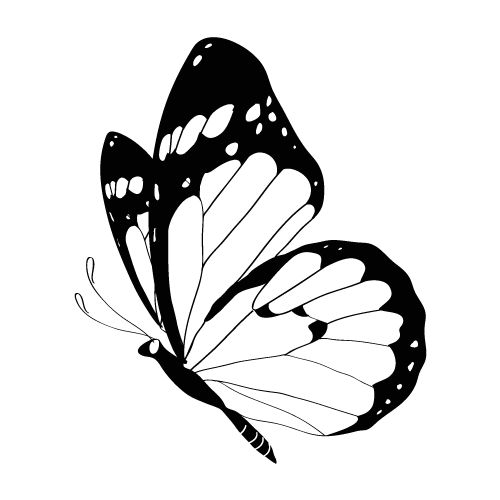 	 ЭКСКУРСИИ 	17–30 июня 2019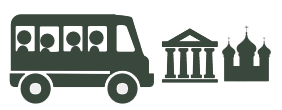 Бронирование: +7 905 290 86 86; info@visitnovgorod.ruДатаВремяОписаниеСтоимость18 июня(Вт)14:00– обзорная экскурсия по городу с посещением ц. Симеона Богоприимца XV в. и Николо-Вяжи́щского монастыря. Продолжительность: 3 чПолный – 680 руб., льготный – 430 руб., дошкольники – 300 руб.19 июня(Ср)14:00– обзорная экскурсия по городу с посещением ц. Спаса Преображения на Ильине улице XIV в. и Ху́тынского монастыря. Продолжительность: 3 чПолный – 680 руб., льготный – 430 руб., дошкольники – 300 руб.20 июня(Чт)14:00– обзорная экскурсия по городу с посещением ц. Рождества Богородицы XIII в. Перынского скита и Юрьева монастыря. Продолжительность: 3 чПолный – 680 руб., льготный – 430 руб., дошкольники – 300 руб.21 июня(Пт)14:00– обзорная экскурсия по городу с посещением Никольского собора XII в. и Николо-Вяжи́щского монастыря. Продолжительность: 3 чПолный – 680 руб., льготный – 430 руб., дошкольники – 300 руб.22 июня(Сб)11:00– обзорная экскурсия по городу с ц. Спаса Преображения на Ковалеве XIV в., ц. Успения Богородицы на Волотовом поле XIV в. и мемориала «Линия обороны». Продолжительность: 3 чПолный – 680 руб., льготный – 430 руб., дошкольники – 300 руб.22 июня(Сб)14:30– обзорная экскурсия по городу с посещением Юрьева монастыря и Музея народного деревянного зодчества «Витославлицы». Продолжительность: 3 чОрганизатор – т/ф «Стиф»Полный – 670 руб., льготный – 450 руб., дошкольники – б/п.22 июня(Сб)15:00– обзорная экскурсия по городу с посещением выставки «Возрождённые из руин» в ц. Георгия на Торгу XIV–XVIII вв. и Николо-Вяжи́щского монастыря. Продолжительность: 3 чПолный – 680 руб., льготный – 430 руб., дошкольники – 300 руб.22 июня(Сб)18:00– авторская автобусная экскурсия «Переезжаю в Великий Новгород» по старинным и новым районам города. Продолжительность: 1,5 чБесплатно!23 июня(Вс)11:00– обзорная экскурсия по городу с посещением Музея народного деревянного зодчества «Витославлицы» и Юрьева монастыря. Продолжительность: 3 чПолный – 680 руб., льготный – 430 руб., дошкольники – 300 руб.23 июня(Вс)15:00– обзорная экскурсия по городу с посещением ц. Рождества Богородицы XIII в. Перынского скита и Белой (Алексеевской) башни XVI в. Продолжительность: 3 чПолный – 680 руб., льготный – 430 руб., дошкольники – 300 руб.25 июня(Вт)14:00– обзорная экскурсия по городу с посещением Рюрикова городища и ц. Благовещения на городище.1103 г., 1342 г., XIX в. Продолжительность: 3 чПолный – 680 руб., льготный – 430 руб., дошкольники – 300 руб.26 июня(Ср)14:00– обзорная экскурсия по городу с посещением собора Рождества Богородицы Антониева монастыря XII в. и Ху́тынского монастыря. Продолжительность: 3 чПолный – 680 руб., льготный – 430 руб., дошкольники – 300 руб.27 июня(Чт)14:00«Православные святыни новгородской земли» – обзорная экскурсия по городу с посещением Юрьева, Ху́тынского и Николо-Вяжи́щского монастырейПолный – 680 руб., льготный – 430 руб., дошкольники – 300 руб.28 июня(Пт)14:00– обзорная экскурсия по городу с посещением ц. Рождества Богородицы XIII в. Перынского скита и Юрьева монастыря. Продолжительность: 3 чПолный – 680 руб., льготный – 430 руб., дошкольники – 300 руб.29 июня(Сб)11:00– обзорная экскурсия по городу с посещением ц. Успения Богородицы на Волотовом поле XIV в. и Ху́тынского монастыря. Продолжительность: 3 чПолный – 680 руб., льготный – 430 руб., дошкольники – 300 руб.29 июня(Сб)14:30– обзорная экскурсия по городу с посещением Юрьева монастыря и Музея народного деревянного зодчества «Витославлицы». Продолжительность: 3 чОрганизатор – т/ф «Стиф»Полный – 670 руб., льготный – 450 руб., дошкольники – б/п.29 июня(Сб)15:00– обзорная экскурсия по городу с посещением Музея народного деревянного зодчества «Витославлицы» и Юрьева монастыря. Продолжительность: 3 чПолный – 680 руб., льготный – 430 руб., дошкольники – 300 руб.30 июня(Вс)11:00– обзорная экскурсия по городу с посещением ц. Рождества Богородицы XIII в. Перынского скита и Белой (Алексеевской) башни XVI в. Продолжительность: 3 чПолный – 680 руб., льготный – 430 руб., дошкольники – 300 руб.30 июня(Вс)15:00– обзорная экскурсия по городу с посещением Музея народного деревянного зодчества «Витославлицы» и Юрьева монастыря. Продолжительность: 3 чПолный – 680 руб., льготный – 430 руб., дошкольники – 300 руб.